СОВЕТ ДЕПУТАТОВ 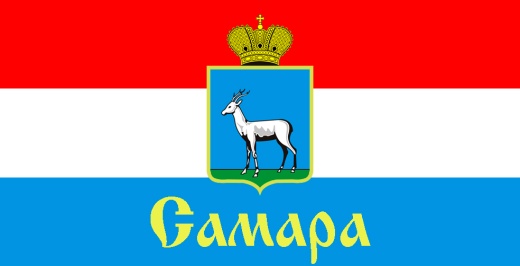 ЖЕЛЕЗНОДОРОЖНОГО ВНУТРИГОРОДСКОГО РАЙОНА ГОРОДСКОГО ОКРУГА САМАРА443030, г. Самара, ул. Урицкого, 21, Тел.(846) 339-01-59РЕШЕНИЕот «25» мая 2023 г. № 133О протесте заместителя прокурора Железнодорожного района города Самара на приложение № 1 Положения «О муниципальном жилищном контроле на территории Железнодорожного внутригородского района       городского округа Самара», утвержденного Решением Совета депутатов Железнодорожного внутригородского района  городского округа Самара от 28.09.2021 № 61Рассмотрев протест заместителя прокурора Железнодорожного района города Самара от 03 апреля 2023 года № 07-03-2023/Прдп195-23-202 на приложение № 1 Положения «О муниципальном жилищном контроле на территории Железнодорожного внутригородского района городского округа Самара», утвержденного Решением Совета депутатов Железнодорожного внутригородского района городского округа Самара от 28.09.2021 № 61, в соответствии со статьей 23 Федерального закона от 17 января 1992 года № 2202-1 «О прокуратуре Российской Федерации», Совет депутатов Железнодорожного внутригородского района городского округа СамараРЕШИЛ:1. Протест заместителя прокурора Железнодорожного района города Самара от 03 апреля 2023 года № 07-03-2023/Прдп195-23-202 на приложение № 1 Положения «О муниципальном жилищном контроле на территории Железнодорожного внутригородского района городского округа Самара», утвержденного Решением Совета депутатов Железнодорожного внутригородского района городского округа Самара от 28.09.2021 № 61, удовлетворить.2. Внести в Положение «О муниципальном жилищном контроле на территории Железнодорожного внутригородского района городского округа Самара», утвержденное Решением Совета депутатов Железнодорожного внутригородского района городского округа Самара от 28 сентября 2021 года № 61 (в редакции Решений Совета депутатов Железнодорожного внутригородского района городского округа Самара от 02 декабря 2021 года № 72, от 28 декабря 2021 года № 79, от 24 мая 2022 года № 102),  изменение, изложив Приложение № 1 к Положению «О муниципальном жилищном контроле на территории Железнодорожного внутригородского района городского округа Самара» в новой редакции согласно приложению 1 к настоящему Решению.3. Направить настоящее Решение в прокуратуру Железнодорожного района города Самары.4. Официально опубликовать настоящее Решение.5. Настоящее Решение вступает в силу со дня его официального опубликования.Врип Главы Железнодорожного внутригородского района                                                                     Е.С. РуноваПредседатель Совета депутатов                                                                                 Н.Л. Скобеев Приложение 1 к Решению Совета депутатов Железнодорожного внутригородского района городского округа Самараот 25.05.2023 № 133Приложение № 1к Положениюо муниципальном жилищном контролена территории Железнодорожноговнутригородского районагородского округа СамараИНДИКАТОРЫ РИСКА НАРУШЕНИЯ ОБЯЗАТЕЛЬНЫХ ТРЕБОВАНИЙ, ИСПОЛЬЗУЕМЫЕ В КАЧЕСТВЕ ОСНОВАНИЯ ДЛЯ ПРОВЕДЕНИЯ КОНТРОЛЬНЫХ МЕРОПРИЯТИЙ ПРИ ОСУЩЕСТВЛЕНИИ МУНИЦИПАЛЬНОГО ЖИЛИЩНОГО КОНТРОЛЯ1. Трехкратный и более рост количества обращений за квартал в сравнении с предшествующим аналогичным периодом и (или) с аналогичным периодом предшествующего календарного года, поступивших в адрес Администрации от граждан или организаций, информации от органов государственной власти, органов местного самоуправления, из средств массовой информации о фактах нарушений в отношении муниципального жилищного фонда обязательных требований, установленных пунктами 1- 11 части 1 статьи 20 Жилищного кодекса Российской Федерации.2. Неоднократные (два и более) случаи технологических сбоев на системах инженерных коммуникаций (водоснабжения, водоотведения, отопления и т.д.) в многоквартирном доме, в котором есть помещения муниципального жилищного фонда в течение трех месяцев подряд.